Your Name					         Yourname@gmail.com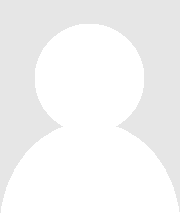 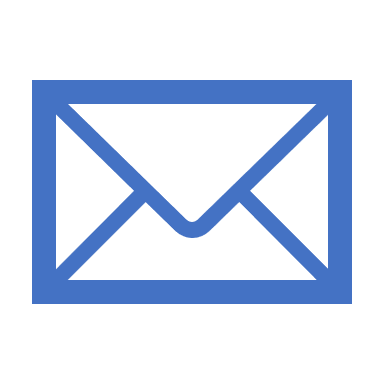 Aspiring Career role							 9090909090								www.linkedin.com/in/your full name-076b7529 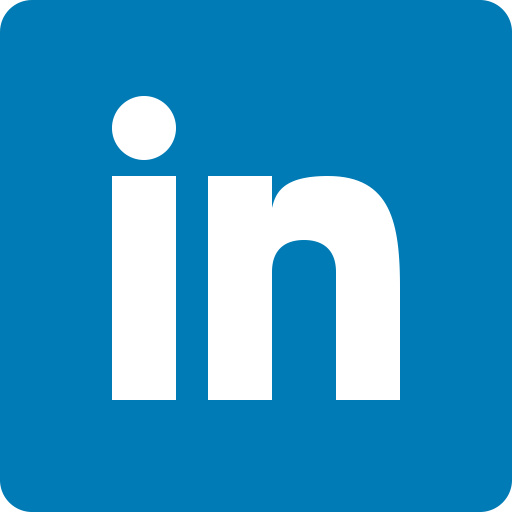 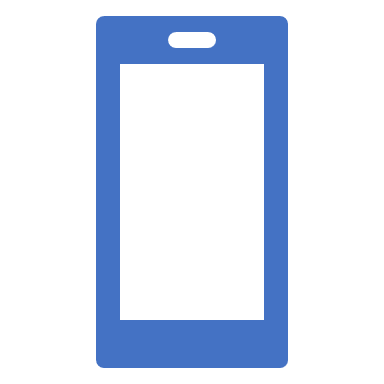 									    	       	 Your skype ID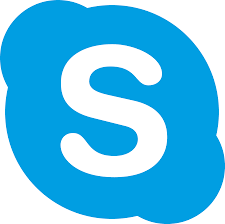 CAREER INTERESTShort and Engaging write up about yourself. Ensure you begin with your Career Direction, Confident skills, Skills you can work with but need help and skills that you are learning. You can add details of your soft skills here if they are your main strength. PREFERRED LOCATION: Anywhere in India. KEY SKILLS Expertise in Hard skill 1	Confident in Hard skill 1 	Very Good knowledge in Hard skill 3Excellent Skills in Soft skill 1 	Good at Soft Skills2EDUCATION Graduation: (Full form Masters degree), (Short Form), score %, Month Year           Name of the Institution, Place           (Full form Bachelors degree), (Short Form), score%, Month Year            Name of the Institution, PlaceClass XII         HSC, score %, Year           Name of your school, Place  Class X:          Score %, Year           Name of your school, PlaceINTERNSHIPS & PROJECTS Name of the Project:   	Your Project TitleTools & Technologies:	Mention the main tools and technologies you had usedRole: 			Mention the role you had played (Team Member/Team Leader/Developer)Description:  		Describe your project with details with its use, the modules, and/or key    points/functionalities you had considered. If it overflows from this page, mention as (Project details continued) in the next page and continue to give further information. CERTIFICATION & ACHIEVEMENTSIT Certifications:  Name of Certificate, Score, Month Year.Certifying OrganisationAchievements:     Highlight achievements in short crisp sentences You can include sports and other extracurricular activities too.PERSONAL DETAILS Full Name:		First Name Last NameDate of Birth: 		dd/mm/yyyyCurrent Location:	The place where you are residing currentlyDECLARATION The Information given above is true to the best of my knowledge. 